Rengė Dana Vaitkienė, tel. 8 428 50241 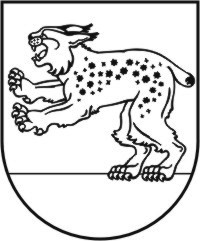 RASEINIŲ RAJONO  ARIOGALOS GIMNAZIJOS DIREKTORIUS ĮSAKYMASDĖL SUPAPRASTINTŲ VIEŠŲJŲ PIRKIMŲ TAISYKLIŲ TVIRTINIMO 2011 m. liepos 22 d. Nr. V-312Ariogala                     Vadovaudamasis Lietuvos Respublikos Viešųjų pirkimų įstatymo 2002 m. griodžio 3 d. Nr. IX – 1217, jo pakeitimo ir papildymo įstatymu (Žin., 1996, Nr. 84-2000; 2006, Nr. 4-102; 2008, Nr. 81-3179; 2009, Nr. 93-3986; 2010, Nr. 25-1174, Nr. 139-7109):T v i r t i n u  Raseinių rajono Ariogalos gimnazijos supaprastintų viešųjų pirkimų taisykles (pridedama).P r i p a ž į s t u netekusiu galios Raseinių rajono Ariogalos gimnazijos direktoriaus 2010 m. gruodžio 3 d. įsakymą Nr. V-110 „Dėl Ariogalos gimnazijos supaprastintų viešųjų pirkimų taisyklių tvirtinimo“.Direktorius                                                                                                                    Arvydas Stankus